ГАННІВСЬКА ЗАГАЛЬНООСВІТНЯ ШКОЛА І-ІІІ СТУПЕНІВПЕТРІВСЬКОЇ СЕЛИЩНОЇ РАДИ ОЛЕКСАНДРІЙСЬКОГО РАЙОНУКІРОВОГРАДСЬКОЇ ОБЛАСТІНАКАЗ10 березня 2021 року                                                                                           № 38с. ГаннівкаПро розслідування нещасного випадкуВідповідно до порядку розслідування та обліку нещасних випадків, що сталися в побуті, затвердженого Постановою Кабінету Міністрів України від 30.11.2011 року № 270 «Про затвердження порядку проведення розслідування та ведення обліку нещасних випадків в побуті» та з метою розслідування нещасного випадку, що стався в побуті з ученицею 9 класу Володимирівської загальноосвітньої школи І-ІІ ступенів, філії Ганнівської загальноосвітньої школи І-ІІІ ступенів Войтко Марією НАКАЗУЮ:Провести комісійне розслідування нещасного випадку в побуті, що стався з ученицею 9 класу Володимирівської загальноосвітньої школи І-ІІ ступенів, філії Ганнівської загальноосвітньої школи І-ІІІ ступенів Войтко МарієюСтворити комісію по розслідуванню нещасного випадку, що трапився в побуті у складі:МІЩЕНКО М.І., завідувач філії – голова комісії;ПОГОРЄЛА Т.М., заступник завідувача філії – член комісії;ІЩЕНКО І.В., соціальний педагог – член комісії.Вищевказаній комісії матеріали розслідування подати на затвердження протягом трьох днів.Контроль за виконанням даного наказу покласти на завідувача Володимирівської загальноосвітньої школи І-ІІ ступенів, філії Ганнівської загальноосвітньої школи І-ІІІ ступенів МІЩЕНКО М.І.Директор школи                                                                        О. КанівецьЗ наказом ознайомлені:                                                             М.МіщенкоТ.ПогорєлаІ.Іщенко 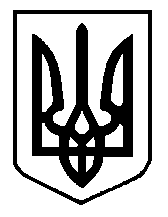 